INSTRUCTIONS:			Name:__________________________Read the following sonnets based on the lyrics of popular songs. Then, create your own sonnet based upon a song of your choice. Do NOT use one of the example songs. The sonnet must be 14 lines, must have ABABCDCDEFEFGG rhyme scheme, and must be your original work – do not plaigirize! Good luck – or, as Shakespeare would say – may your endeavors be felicitious and fruitful!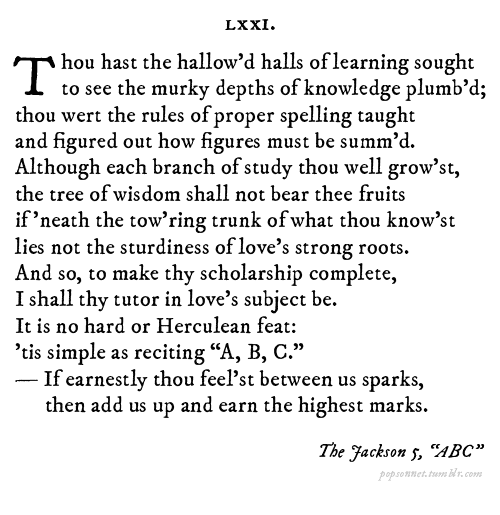 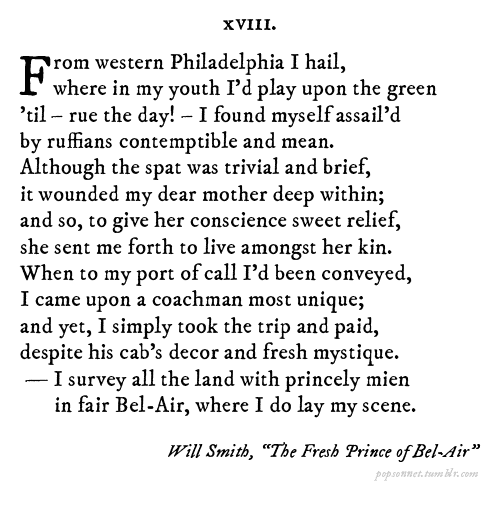 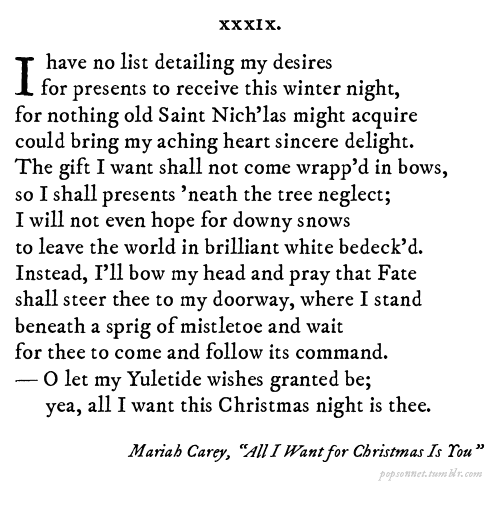 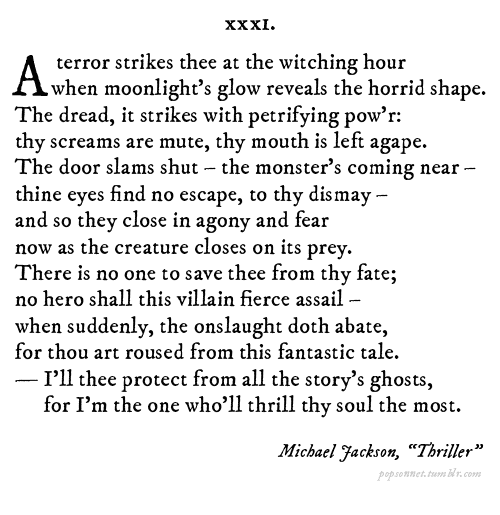 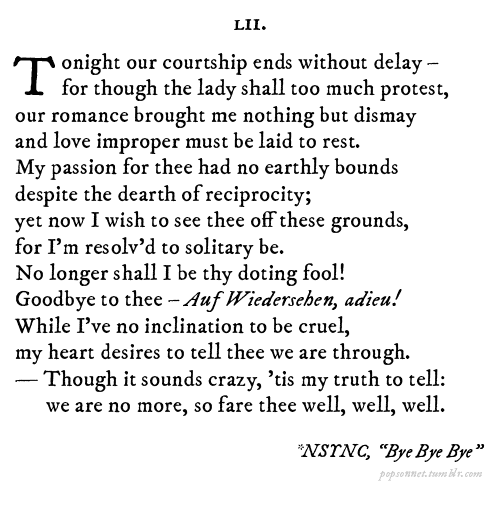 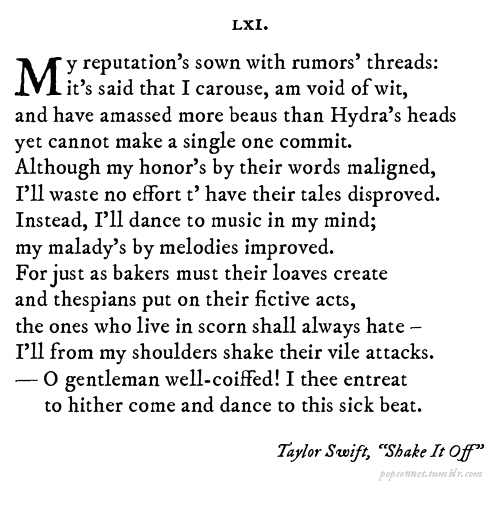 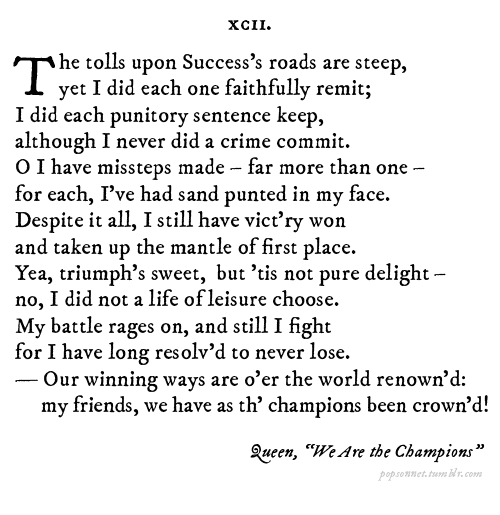 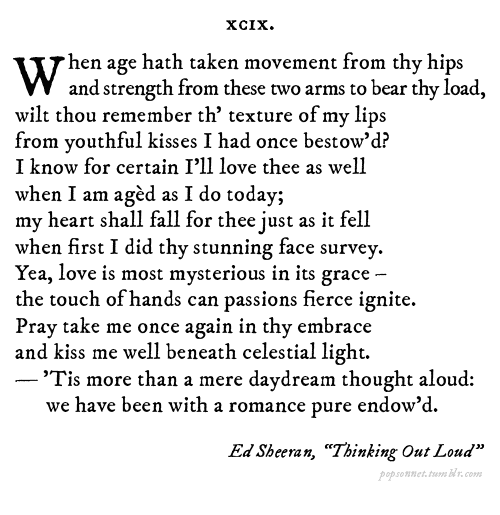 